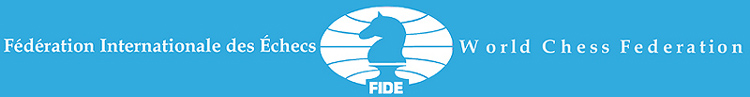  FIDE Trainers’ Commission (TRG)Gijon 2018 - Participant’s ID Card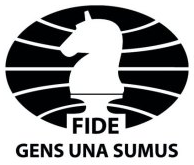 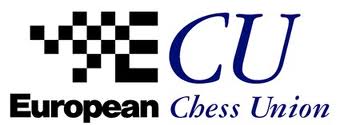 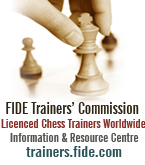 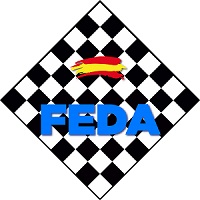 Face-PhotoPersonal DataPersonal DataSurnameNameGenderBirth (dd.mm.yyyy)CitizenshipNationalityResidential AddressE-mailMobile PhoneTelephoneChess DataChess DataChess DataFIDE-IDFIDE-IDFederationFederationHigh FIDE RatingHigh FIDE RatingHigh Nat. RatingHigh Nat. RatingFIDE TitlesFIDE TitlesNational TitlesNational TitlesExperiencePublished WorksCamps/Seminars